Congratulations and Good Luck to All of the North-South All-Stars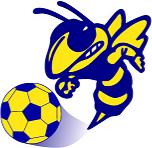 From theFort Mill High School Boys Soccer Team